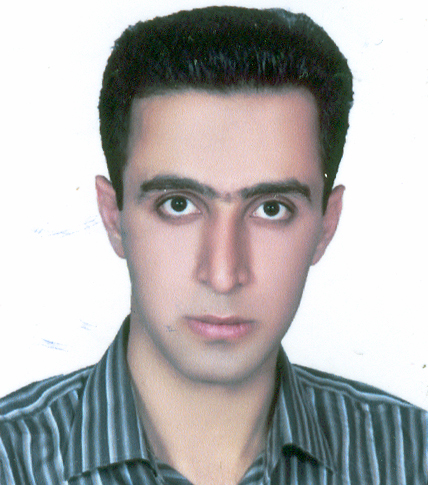 استاد دانشکده دامپزشکی- دانشگاه تهرانسیدمهدی نصیریگروه بیماری های داخلیتلفن دفتر:  +98 (21)پست الکترونیکی: nasirim@ut.ac.irتحصیلاتP.H.D,1386,پاتولوژی کلینیکال,دانشگاه تهران
دکتری عمومی,1382,دکتری عمومی,شیراز
زمینههای تخصصیو حرفهایسوابق کاري و فعالیت های اجراییفعالیت های علمیمقالات- Role of Putative Phosphorylation Sites on Tie2 Receptor in the Interaction between Tumor-Associated Macrophages and Human Endothelial Cells. Mohseni Zahra, Nassiri Seyed Mahdi, Hoseynipazhoh Khosro, Habibi kelishomi Zahra, Golyaei Bahram (2023)., Journal of Veterinary Research, 78(4), 235-246.

- Insight into microRNAs’ involvement in hematopoiesis: current standing point of findings. Nassiri Seyed Mahdi, Ahmadi Afshar Neda, Almasi Parsa (2023)., STEM CELL RESEARCH & THERAPY, 14(1).

- Evaluation of Iron Status in Cats With Hypertrophic  Cardiomyopathy With and Without Congestive  Heart Failure. seyed nejad seyed frzin, Shirani Darioush, Bokaie Saied, Nassiri Seyed Mahdi (2023)., Iranian Journal of Veterinary Medicine, 17(3).

- In vitro investigation of canine periodontal ligament-derived mesenchymal stem cells: A possibility of promising tool for periodontal regeneration. Sallary Hamideh, صفارپور آنا, Jamshidi Shahram, Ashoori Mehdi, Nassiri Seyed Mahdi, Dehghan Mohammad Mehdi, Ranjbar Esmaeil, Shafieian Reyhaneh (2023)., Journal of Oral Biology and Craniofacial Research, 13(3), 403-411.

- Development of a MET-targeted single-chain antibody fragment as an anti-oncogene targeted therapy for breast cancer. Vafaee Rana, Khaki Zohreh, Salehi Malihe, Jalili Neda, Esmailinejad Mohamad Reza,  احد محمدنژاد, Nassiri Seyed Mahdi, Vajhi Ali Reza, Moradi Kalbolandi Shima, Mirzaei Roya, Farahmand Leyla (2023)., INVESTIGATIONAL NEW DRUGS, 41(2), 226-239.

- Prognostic efficacy of the RTN1 gene in patients with diffuse large B-cell lymphoma. Zamani-ahmadmahmudi Mohamad, Nassiri Seyed Mahdi, Asadabadi Amir (2021)., Scientific Reports, 11(1).

- Systems biology and machine learning approaches identify drug targets in diabetic nephropathy. Abedi Maryam, Marateb Hamidreza, Mohebian Mohammad Reza, Aghaee-bakhtiari Seyed Hamid, Nassiri Seyed Mahdi, Gheisari Yousof (2021)., Scientific Reports, 11(1).

- The first report of clinical case of intestinal trichomoniasis caused by Tritrichomonas foetus in a cat with chronic diarrhea in Iran. Cheraghi Bita, Vafaei Rana, Nassiri Seyed Mahdi (2021)., Iranian Journal of Veterinary Research, 22(3), 248-250.

- القای پریتونیت عفونی با روش لیگاتور کردن سکوم و سوراخ کردن آن با الکتروکوتر به کمک لاپاروسکوپی در مدل حیوانی خرگوش. کاتبیان مهدیه, پدرام میرسپهر, مسعودی فرد مجید, نصیری سیدمهدی (1400)., التیام- انجمن جراحی دامپزشکی ایران, 8(8), 27-34.

- Macrophage polarization by MSC-derived CXCL12 determines tumor growth. Babazadeh Shabnam, Nassiri Seyed Mahdi, Siavashi Vahid, Sahlabadi Mohadeseh, HajiNasrollah Mostafa,  محمد زمانی احمدی محمودی (2021)., CELLULAR & MOLECULAR BIOLOGY LETTERS, 26(1).

- Intranasal diffuse large B-cell lymphoma of immunoblastic type with extensive osteolysis in a dog. Vafaei Rana, Nassiri Seyed Mahdi, Esmaili Nejad Mohammad Reza (2021)., Comparative Clinical Pathology, 30(2), 109-111.

- Development of an RNA sequencing-based prognostic gene signature in multiple myeloma. Zamani-ahmadmahmudi Mohamad, Nassiri Seyed Mahdi, Soltaninezhad Fatemeh (2021)., BRITISH JOURNAL OF HAEMATOLOGY, 192(2), 310-321.

- Valproic acid restores the down-regulation of SDF-1 following kidney ischemia; experimental validation of a mathematical prediction. Moradzadeh Kobra, Nassiri Seyed Mahdi, Gheisari Yousof (2020)., RESEARCH IN PHARMACEUTICAL SCIENCES, 15(2).

- Evaluating the effect of remote ischemic preconditioning on kidney ischemia-reperfusion injury. Samadi Mahsan, Tabibian Farinaz, Moradzadeh Kobra, Nassiri Seyed Mahdi, Gheisari Yousof (2020)., Journal of Research in Medical Sciences, 25(1).

- Comparative measurement of FeLV load in hemolymphatic tissues of cats with hematologic cytopenias.. Abdollahi-pirbazari Mehdi, Jamshidi Shahram, Nassiri Seyed Mahdi, Zamani-ahmadmahmudi Mohamad (2019)., BMC Veterinary Research, 15(1), 460.

- Aggressive chondroblastic osteosarcoma in a dog: A case report. اسماعیلی نژاد محمد رضا, Vafaei Rana, Masoudifard Majid, Nassiri Seyed Mahdi, Salimi Athena (2019)., Veterinary Research Forum, 10(4), 361-364.

- Transplantation of Mouse Induced Pluripotent Stem Cell-Derived Podocytes in a Mouse Model of Membranous Nephropathy Attenuates Proteinuria. Ahmadi Amin,  Reza Moghadasali, Ezzatizade Vahid, Taghizadeh Zeinab, Nassiri Seyed Mahdi, Asghari-Vostikolaee Mohammad Hassan, Alikhani Mehdi, Hadi Fatemeh, Rahbarghazi Reza, Yazdi Reza Salman, Baharvand Hossein, Aghdami Nasser (2019)., Scientific Reports, 9(1).

- Development of a Reproducible Prognostic Gene Signature to Predict the Clinical Outcome in Patients with Diffuse Large B-Cell Lymphoma. Zamani-ahmadmahmudi Mohamad, Nassiri Seyed Mahdi (2019)., Scientific Reports, 9(1).

- Letter to the Editor: Increased circulation mobilization of endothelial progenitor cells in preterm infants with retinopathy of prematurity. Babaei Homa, Alibabrdel Mahdi, Asadian Simin, Siavashi Vahid, Jabarpour Masoome, Nassiri Seyed Mahdi (2019)., JOURNAL OF CELLULAR BIOCHEMISTRY, 120(8), 12194-12195.

- Distinct Tie2 tyrosine phosphorylation sites dictate phenotypic switching in endothelial progenitor cells. Siavashi Vahid, Nassiri Seyed Mahdi, Rahbarghazi Reza, Mohseni Zahra, Sharifi Ali Mohammad (2019)., JOURNAL OF CELLULAR PHYSIOLOGY, 234(5), 6209-6219.

- Improved angiogenic activity of endothelial progenitor cell in diabetic patients treated with insulin plus metformin. Asadian Simin, Alibabrdel Mahdi, Daei Nazanin, Cheraghi Hadi, Jafari Seyedehmaedeh, Noshadirad Elnaz, Jabarpour Masoome, Siavashi Vahid, Nassiri Seyed Mahdi (2019)., JOURNAL OF CELLULAR BIOCHEMISTRY, 120(5), 7115-7124.

- ارزیابی کمی الگوی ریوی ناشی از پنومونی در سگها قبل و پس از تزریق ماده حاجب وریدی با استفاده از تصاویر سی تی اسکن. افتخاری سعیده, مسعودی فرد مجید, نصیری سیدمهدی, رستمی امیر, محسنی زهرا, یحیایی آرتیمس, بیات سرمدی سینا (1398)., مجله تحقیقات دامپزشکی, 74(1).

- Regulation of plasticity and biological features of endothelial progenitor cells by MSC-derived SDF-1. Keshavarz Samaneh, Nassiri Seyed Mahdi, Siavashi Vahid, Alimi Nika sadat (2019)., BIOCHIMICA ET BIOPHYSICA ACTA-MOLECULAR CELL RESEARCH, 1866(2), 296-304.

- Circulating endothelial progenitor cells in pregnant women with premature rupture of membranes: potential association with placental disorders. Asadian Simin, Siavashi Vahid, Jabarpour Masoumeh, Sharifi Azam, Esmaeilivand Masoumeh, Pourmohammad Pirouz, Nassiri Seyed Mahdi (2018)., REPRODUCTION FERTILITY AND DEVELOPMENT, 30(12), 1689-1698.

- Increased circulation mobilization of endothelial progenitor cells in preterm infants with retinopathy of prematurity. Babaei Homa, Alibabrdel Mahdi, Asadian Simin, Siavashi Vahid, Jabarpour Masoome, Nassiri Seyed Mahdi (2018)., JOURNAL OF CELLULAR BIOCHEMISTRY, 119(8), 6575-6583.

- Low-level laser irradiation at a high power intensity increased human endothelial cell exosome secretion via Wnt signaling. Saghaei Bagheri Hesam, Mousavi Monireh, Rezabakhsh Aysa, Rezaie Jafar, Rasta Seyed Hossein, Nourazarian Alireza, Biray Avci Cigir, Tajalli Habib, Talebi Mehdi, Oryan Ahmad, Khaksar Majid, Kazemi Masoumeh, Nassiri Seyed Mahdi, Ghaderi Shahrooz, Goker Bagca Bakiye, Rahbarghazi Reza, Sokullu Emel (2018)., LASERS IN MEDICAL SCIENCE, 33(5), 1131-1145.

- Hyperbilirubinemia-induced pro-angiogenic activity of infantile endothelial progenitor cells. Jabarpour Masoumeh, Siavashi Vahid, Asadian Simin, Babaei Homa, Jafari Seyedehmaedeh, Nassiri Seyed Mahdi (2018)., MICROVASCULAR RESEARCH, 118(1), 49-56.

- Simultaneous Delivery of Wharton's Jelly Mesenchymal Stem Cells and Insulin-Like Growth Factor-1 in Acute Myocardial Infarction. Rabbani Shahram, Soleimani Masoud, Sahebjam Mohammad, Imani Mohammad, Haeri Azadeh, Ghiaseddin Ali, Nassiri Seyed Mahdi, Majd Ardakani Jalil, Tajik Rostami Maryam, Jalali Arash, Ahmadi Tafti Seyed Hossein (2018)., Iranian Journal of Pharmaceutical Research, 17(2), 426-441.

- Prognostic value of zymographic gelatinase activity of MMP-2 and MMP-9 in tumor recurrence of canine intrascrotal hemangiomas. Fathipoor Vahid, Khaki Zohreh, Nassiri Seyed Mahdi, Taheri Mohammad (2018)., Comparative Clinical Pathology, -(-).

- Evaluation of matrix metalloproteinases (MMP)-2 and MMP-9 activity in serum and biochemical and hematological parameters in spontaneous canine cutaneous tumors before and after surgical treatment. Khaki Zohreh, Fathipoor Vahid, Nassiri Seyed Mahdi (2018)., Veterinary Research Forum, 9(1), 19-26.

- β3-Adrenergic Regulation of EPC Features Through Manipulation of the Bone Marrow MSC Niche. Vafaei Rana, Nassiri Seyed Mahdi, Siavashi Vahid (2017)., JOURNAL OF CELLULAR BIOCHEMISTRY, 118(12), 4753-4761.

- the Antibacterial and anti-inflammatory investigation of Lawsonia Inermis-gelatin-starch nano-fibrous dressing in burn wound. Hadisi Zhina, Nourmohammadi Kouhanestani Jhamak, Nassiri Seyed Mahdi (2017)., International Journal of Biological Macromolecules, 107(107), 2008-2019.

- Endothelial Progenitor Cell Mobilization in Preterm Infants With Sepsis Is Associated With Improved Survival. Siavashi Vahid, Asadian Simin, Taheri-asl Masoud, Keshavarz Samaneh,  Mohamad Zamani Ahmadmahmudi, Nassiri Seyed Mahdi (2017)., JOURNAL OF CELLULAR BIOCHEMISTRY, 118(10), 3299-3307.

- Effects of Local Transplantation of Autologous Bone Marrow Mesenchymal Stem Cells in Combination with Low Level Laser Therapy in Repair of Experimental Acute Spinal Cord Injury in Rats. Izadi Seyed Sadra, Dehghan Mohammad Mehdi, Sharifi Davoud, Nassiri Seyed Mahdi, Mardjanmehr Seyed Hossein, Ashrafi Helen Javad, Zabihi Maryam, Akbarein Hessameddin (2017)., IRANIAN JOURNAL OF VETERINARY SURGERY, 12(1), 1-10.

- Isolation and screening of proangiogenic antiangiogenic metabolites producing rare actinobacteria from soil. Azarakhsh Yousof, Mohammadipanah Fatemeh, Nassiri Seyed Mahdi, Siavashi Vahid, Hamedi Javad (2017)., JOURNAL OF APPLIED MICROBIOLOGY, 122(6), 1595-1602.

- بررسی اثر عصاره ی گیاهی برگ انجیر بر فعالیت ماتریکس متالوپروتئینازهای )HEP2 ) در کشت سلولهای فیبروبلاست ( MMPs. اطیابی ناهید, نیکنام گلشاد, نصیری سیدمهدی, طاهری محمد, راضی جلالی محمد (1396)., مجله دامپزشکی ایران, 13(1), 1-14.

- Regenerating Heart Using a Novel Compound and Human Wharton Jelly Mesenchymal Stem Cells.  Shahram Rabbani, Soleimani Masoud, Imani Mohammad,  Mohammad Sahebjam, Ghiaseddin Ali, Nassiri Seyed Mahdi, Majd Ardakani Jalil, Tajik Rostami Maryam, Jalali Arash, Mousanassab Bahmanshir, Kheradmandi Mahsa, Ahmadi Tafti Seyed Hossein (2017)., ARCHIVES OF MEDICAL RESEARCH, 48(3), 228-237.

- Effects of Endothelial and Mesenchymal Stem Cells on Improving Myocardial Function in a Sheep Animal Model.  Shahram Rabbani, Soleimani Masoud,  Mohammad Sahebjam, Imani Mohammad, Nassiri Seyed Mahdi,  Amir Atashi,  Morteza Daliri Joupari, Ghiaseddin Ali, Latifpour Mostafa, Ahmadi Tafti Seyed Hossein (2017)., Journal of Tehran University Heart Center, 12(2), 65-71.

- The Improvement of Respiratory Performance After Phototherapy-Induced EPC Mobilization in Preterm Infants With RDS. Siavashi Vahid, Asadian Simin, Taheri-asl Masoud, Babaei Homa, Keshavarz Samaneh, Bazaei Mohammad, Nassiri Seyed Mahdi (2017)., JOURNAL OF CELLULAR BIOCHEMISTRY, 118(10), 594-604.

- Circulation Enrichment of Functional Endothelial Progenitor Cells by Infantile Phototherapy. Siavashi Vahid, Asadian Simin, Sharifi Azam, Esmaeilivand Masoumeh, Norouzinia Roohangiz, Azadbakht Mohammad, Nassiri Seyed Mahdi (2017)., JOURNAL OF CELLULAR BIOCHEMISTRY, 118(2), 330-340.

- ECM-Dependence of Endothelial Progenitor Cell Features. Siavashi Vahid, Nassiri Seyed Mahdi,  Reza Rahbarghazi, Vafaei Rana, Sariri Reyhaneh (2016)., JOURNAL OF CELLULAR BIOCHEMISTRY, 117(8), 1934-1946.

- Experimental study on blood gases and acid-base parameter changes following oral administration of injectable enrofloxacin 5 % to the horses. Atyabi Nahid, Alidadi Nasser, Armandeh Maryam, Fatemi Ardestani Ahmad, Akbarein Hessameddin, Babazadeh Shabnam, Nassiri Seyed Mahdi (2016)., Comparative Clinical Pathology, 25(4), 879-883.

- Angiogenic activity of endothelial progenitor cells through angiopoietin-1 and angiopoietin-2. Siavashi Vahid, Sariri Reyhaneh, Nassiri Seyed Mahdi, Esmaeilivand Masoumeh, Asadian Simin, Cheraghi Hadi, Barekati-mowahed Mazyar,  Reza Rahbarghazi (2016)., Animal Cells and Systems, 20(3), 118-129.

- Detection of Critical Genes Associated with Overall Survival (OS) and Progression-Free Survival (PFS) in Reconstructed Canine B-Cell Lymphoma Gene Regulatory Network (GRN). Zamani-ahmadmahmudi Mohamad, Najafi Ali, Nassiri Seyed Mahdi (2016)., CANCER INVESTIGATION, 34(2), 70-79.

- Endothelial juxtaposition of distinct adult stem cells activates angiogenesis signaling molecules in endothelial cells. Mohammadi Elham, Nassiri Seyed Mahdi, Rahbarghazi Reza, Siavashi Vahid, Araghi Atefeh (2015)., CELL AND TISSUE RESEARCH, 362(3), 597-609.

- Autologous transplantation of mesenchymal stromal cells tends to prevent progress of interstitial fibrosis in a rhesus Macaca mulatta monkey model of chronic kidney disease. Moghadasali Reza, Hajinasrolah Mostafa, Argani Hassan, Nassiri Seyed Mahdi, Najarasl Mostafa, Sodeifi Niloofar, Baharvand Hossein, Aghdami Nasser (2015)., CYTOTHERAPY, 17(11), 1495-1505.

- A rare case of cutaneous leiomyosarcoma in budgerigar (Melopsittacus undulatus). Zamani-ahmadmahmudi Mohamad, Nassiri Seyed Mahdi, Khaksar Ehsan, صولتی امیر علی (2015)., ARCHIVES OF RAZI INSTITUTE, 70(1), 57-60.

- Reconstruction of Canine Diffuse Large B-cell Lymphoma Gene Regulatory Network: Detection of Functional Modules and Hub Genes. Zamani-ahmadmahmudi Mohamad, Najafi Ali, Nassiri Seyed Mahdi (2015)., JOURNAL OF COMPARATIVE PATHOLOGY, 152(2-3), 119-130.

- تأثیر سن، جنس و کشتار بر توزیع سلولی مایعات لاواژ شده برونکوآلوئولار در گوساله و گاو. افتخاری زهره, مخبردزفولی محمدرضا, طغرلی راضیه, نصیری سیدمهدی, باهنر علیرضا, توانایی منش حمید (1393)., مجله تحقیقات دامپزشکی, 69(3), 255-261.

- Evaluation of a Novel Herbal Immunomodulator Drug (IMOD) in Treatment of Experimental Canine Visceral leishmaniasis. Malmasi Abdolali, Ziaie Bijan, محب علی مهدی, اخوندی بهناز, ضیایی اردستانی شادی, Masoudifard Majid, Khoram Hamidreza, Nassiri Seyed Mahdi, Bayanolhagh Saeed, Mostafavi Ehsan, Delrobaee Moin, Siavashi Vahid (2014)., Iranian Journal of Pharmaceutical Research, 13(4), 1357-1367.

- مقایسه دقت تشخیص اولتراسونوگرافی و رادیولوژی در بررسی روند التیام نقیصه‌های استخوانی با اندازه بحرانی در استخوان زنداعلی در خرگوش. عباس نیا پگاه, دهقان محمدمهدی, ملازم محمد, نصیری سیدمهدی, وجهی علیرضا, شریفی داود, پوررضا بهزاد, فرزاد مهاجری سعید (1393)., مجله تحقیقات دامپزشکی, 69(2).

- Equine Bone Marrow Derived Mesenchymal Stem Cells: Isolation and Multilineage Differentiation. Azad Elnaz, Adib Hashemi Farajallah, Dehghan Mohammad Mehdi, Ghamsari Seyed Mahdi, Sedaghat Reza, Nassiri Seyed Mahdi, Abbasnia Pegah (2014)., IRANIAN JOURNAL OF VETERINARY SURGERY, 9(1), 45-52.

- Cellulose-acetate electrophoresis reveals haemoglobin variation in Iranian domestic shorthaired cats. Araghi Atefeh, Rahbarghazi Reza, Nassiri Seyed Mahdi (2014)., VETERINARY RECORD, 174(26), 659-659.

- Dynamic induction of pro-angiogenic milieu after transplantation of marrow-derived mesenchymal stem cells in experimental myocardial infarction. Rahnarghazi Reza, Nassiri Seyed Mahdi, Ahmadi Seyed Hossein, Mohammadi Elham, Rabbani Shahram, Araghi Atefeh, Hosseinkhani Hossein (2014)., INTERNATIONAL JOURNAL OF CARDIOLOGY, 173(3), 453-466.

- بررسی ایمیونوفنوتایپینگ و فلوسایتومتری سلول های مغز استخوان در گربه های مبتلا به اختلالات هماتوپوییتیک. عراقی عاطفه, اطیابی ناهید, نصیری سیدمهدی, شیرانی داریوش, محمدی الهام, استاد علی محمد رضا, جان زمین احسان, زغل اعظم (1393)., مجله تحقیقات دامپزشکی, 69(1), 33-39.

- Molecular and serological detection of Ehrlichia canis in naturally exposed dogs in Iran: an analysis on associated risk factors. Maazi Nadi, Malmasi Abdolali, Shayan Parviz, Nassiri Seyed Mahdi, Zahraei Salehi Taghi, Sharifian Mojdeh (2014)., Brazilian Journal of Veterinary Parasitology, 23(1), 16-22.

- Serological proteome analysis of dogs with breast cancer unveils common serum biomarkers with human counterparts. Zamani-ahmadmahmudi Mohamad, Nassiri Seyed Mahdi, Rahbarghazi Reza (2014)., ELECTROPHORESIS, 35(6), 901-910.

- Interactions of Mesenchymal Stem Cells with Endothelial Cells. Nassiri Seyed Mahdi, Rahbarghazi Reza (2014)., STEM CELLS AND DEVELOPMENT, 23(4), 319-332.

- Intra-renal arterial of autologous bone marrow mesenchymal stromal cells ameliorates cisplatin-induced acute kidney injury in a rhesus Macaque mulatta monkey model. Moghadasali Reza, Azarran Mahnaz, Haginasrolah Mostafa, Arghani Hassan, Nassiri Seyed Mahdi, Molazem Mohamad, Vosough Ahmad, Mohitmafi Soroush, Najarast Mostafa, Ajdari Zahra, Salmon Yazdi Reza, Bagheri Mohsen, Ghanaati Hosseln, Rafiei Behrooz, Gheisari Yusof, Baharvand Hosseln, Aghdami Nasser (2014)., CYTOTHERAPY, 0(0), 1-16.

- Juxtacrine and Paracrine Interactions of Rat Marrow-Derived Mesenchymal Stem Cells, Muscle-Derived Cells, and Neonatal Cardiomyocytes with Endothelial Cells in Angiogenesis Dynamics. Rahnarghazi Reza, Nassiri Seyed Mahdi, Khazraei Nia Parvaneh, Kajbafzadeh Abdolmohammad, Ahmadi Seyed Hossein, Mohammadi Elham, Molazem Mohamad, Zamani-ahmadmahmudi Mohammad (2013)., STEM CELLS AND DEVELOPMENT, 22(6), 855.

- Flow cytometric immunophenotyping of  feline bone marrow cells and  hematopoietic progenitor cells using anti-human antibodies. Araghi Atefeh, Nassiri Seyed Mahdi, Atyabi Nahid, Rahnarghazi Reza, Mohamadi Elham (2013)., JOURNAL OF FELINE MEDICINE AND SURGERY, 16(4), 265-274.

- مطالعه مولکولی آلودگی به Ehrlichia canis در سگ های ترومبوسیتوپنیک. معاذی نادی, ملماسی عبدالعلی, شایان پرویز, نصیری سیدمهدی, زهرائی صالحی تقی, نادری نژاد فتانه (1392)., مجله تحقیقات دامپزشکی, 68(2), 107-112.

- Case report: Diagnosis of acute monocytic leukaemia (AML-M5b) in a juvenile cat. Maazi Nadi, Nemati Ghazal, Firouzbakht Fahimeh, Mirlatifi Sedigheh, Nassiri Seyed Mahdi (2013)., REVUE DE MEDECINE VETERINAIRE, 164(7), 358-361.

- Human Unrestricted Somatic Stem Cell Administration Fails to Protect Nude Mice from Cisplatin-Induced Acute Kidney Injury. Gheisari Yousof, Ahmadbeigi Naser, Aghaee-bakhtiari Seyed Hamid, Nassiri Seyed Mahdi, امانپور سعید, آزادمنش کیهان, Hajarizadeh Athena, Mobarra Zahra, سلیمانی مسعود (2013)., NEPHRON EXPERIMENTAL NEPHROLOGY, 3-4(123), 11-21.

- Induction of angiogenesis via topical delivery of basic-fibroblast growth factor from polyvinyl alcohol-dextran blend hydrogel in an ovine model of acute myocardial infarction. Fathi Ezatollah, Nassiri Seyed Mahdi, Atyabi Nahid, احمدی سید حسین, ایمانی محمد, فرحزادی راحله, ربانی شهرام, Akhlaghpour Shahram, صاحب جمع محمد, Taheri Mohammad (2013)., Journal of Tissue Engineering and Regenerative Medicine, 7(9), 697-707.

- Isolation and characterization of  canine mammary cell line prepared for proteomics analysis. Zamani-ahmadmahmudi Mohamad, Nassiri Seyed Mahdi, جهانزاد عیسی, Shirani Darioush, Rahbarghazi Reza, Yazdani Babak (2013)., TISSUE & CELL, 3(45), 183-190.

- Juxtacrine and Paracrine Interactions of Rat Marrow-Derived Mesenchymal Stem Cells, Muscle-Derived Satellite Cells, and Neonatal Cardiomyocytes with Endothelial Cells in Angiogenesis Dynamics. Rahbarghazi Reza, Nassiri Seyed Mahdi, Khazraei Nia Parvaneh, کجباف زاده عبدالمحمد, احمدی سید حسین, Mohammadi Elham, Molazem Mohamad, Zamani-ahmadmahmudi Mohamad (2013)., STEM CELLS AND DEVELOPMENT, 22(6), 855-865.

- In vitro and in vivo evaluation of an in situ gel forming system for the delivery of PEGylated octreotide. Erfani Jabarian Laleh, رویینی محمد رضا, اطیابی فاطمه, فرومدی علی رضا, Nassiri Seyed Mahdi, Dinarvand Rassol (2013)., EUROPEAN JOURNAL OF PHARMACEUTICAL SCIENCES, 48(1-2), 87-96.

- Genetic modification of mesenchymal stem cells to overexpress CXCR4 and CXCR7 does not improve the homing and therapeutic potentials of these cells in experimental acute kidney injury.  Yousof Gheisari,  Keyhan Azadmanesh,  Naser Ahmadbeigi, Nassiri Seyed Mahdi,  Azadeh Fahim Golestaneh,  Mahmood Naderi,  Mohammad Vasei,  Ehsan Arefian,  Siamak Mirab Samiee,  Abbas Shafiee,  Masoud Soleimani,  Sirous Zeinali (2012)., STEM CELLS AND DEVELOPMENT, 21(16), 2969-2980.

- Acute erythroid leukemia with multilineage dysplasia in a cat. Shirani Darioush, Nassiri Seyed Mahdi, Al Davood Seyed Javid,  Hamideh Salari Seddigh,  Ezzatollah Fathi (2011)., CANADIAN VETERINARY JOURNAL-REVUE VETERINAIRE CANADIENNE, 52(4), 389-393.

- Stem cell - conditioned medium does not protect against kidney failure.  Yousof Gheisari,  Naser Ahmadbeigi,  Mahmood Naderi, Nassiri Seyed Mahdi,  Samad Nadri, Soleimani-damaneh Majid (2011)., CELL BIOLOGY INTERNATIONAL, 35(3), 209-213.

- Polycythemia vera - related MDS in a dog. Nassiri Seyed Mahdi,  Solmaz Chegeni,  Mahdieh Rezaei,  Elham Mohammadi,  Sadra Izadi (2010)., Comparative Clinical Pathology, 19(6), 627-630.

- Haemobartonella felis in Tehran: Follow - up diagnosis prevalence clinical importance laboratory evaluation prognosis and treatment of 23 infected cats ( 2003 - 2007 ).  Ezzatollah Fathi,  Hassan Sharifi, Nassiri Seyed Mahdi (2010)., Comparative Clinical Pathology, 19(4), 339-343.

- Screening urinalysis in dogs with urinary shedding of leptospires. Khorami Narges, Malmasi Abdolali,  S Zakeri, Abdollahpour Gholamreza, Zahraei Salehi Taghi, Nassiri Seyed Mahdi,  A Nejati (2010)., Comparative Clinical Pathology, 19(3), 271-274.

- Severely damaged kidneys possess multipotent renoprotective stem cells.  Yousof Gheisari, Nassiri Seyed Mahdi,  Ehsan Arefian,  Naser Ahmadbeigi,  Kayhan Azadmanesh,  Mansour Jamali,  Issa Jahanzad,  Sirous Zeinali,  Mohammad Vasei,  Masoud Soleimani (2010)., CYTOTHERAPY, 12(3), 303-312.

- Follow-up examination in a cat with hypereosinophilic syndrome : Case report.  Ezzatollah Fathi, Atyabi Nahid, Nassiri Seyed Mahdi,  Ahmad Nejati (2010)., Comparative Clinical Pathology, 19(1), 115-118.

- Canine Periodontal Stem Cells : Isolation Differentiation Potential and Electronic Microscopic Characterization.  Hamideh Salari Sedigh,  Anna Saffarpour, Jamshidi Shahram,  Mahdi Ashouri, Nassiri Seyed Mahdi, Sharifi Davoud,  Parviz Torkzaban,  Abdolmohammad Kajbafzadeh (2010)., IRANIAN JOURNAL OF VETERINARY SURGERY, 5(1و2), 19-28.

- Immune - mediated hemolytic anemia in cats referring to Veterinary Teaching Hospital of Tehran ( 2006 - 2007 ).  Fathi E, Atyabi Nahid,  Sharifi Yazdi H, Nassiri Seyed Mahdi (2009)., Iranian Journal of Veterinary Research, 10(4), 373-377.

- Development of an ovine model of myocardial infarction.  S Rabbani,  H Ahmadi,  E Fayazzadeh,  M Sahebjam,  Ma Boroumand,  M Sotudeh, Nassiri Seyed Mahdi (2008)., ANZ JOURNAL OF SURGERY, 78(1,2), 78-81.

- Hematological Characteristics and Hemoglobin Typing of the Persian Squirrel ( Sciurus anomalus. Khazraei Nia Parvaneh, Rostami Amir, Hadad Zadeh Hamid Reza, Nassiri Seyed Mahdi (2008)., Journal of Exotic Pet Medicine, 17(1), 48-44.

- Eosinophilic leukaemia in a cat.  Hassan Sharifi, Nassiri Seyed Mahdi,  Hossein Esmaelli,  Javad Khoshnegah (2007)., JOURNAL OF FELINE MEDICINE AND SURGERY, 9(6), 514-517.

- The similar effect of transplantation of marrow - derived mesenchymal stem cells. Nassiri Seyed Mahdi, Khaki Zohreh,  Masood Soleimani,  Hasan Ahmadi,  Iesa Jahanzad,  Shahram Rabbani,  Mohammad Sahebjam,  Farid Azmoodeh Ardalan,  Mahmood Sheykh Fathollahi (2007)., BRITISH JOURNAL OF BIOMEDICAL SCIENCE, 14(6), 745-755.

- Trypanosoma evansi in three dogs in Iran.  Morteza Hosseininejad,  Dariush Shirani, Nabiyan Sedigheh, Nassiri Seyed Mahdi,  Ramin Mazaheri (2007)., Comparative Clinical Pathology, 16(1), 69-71.

- Comparison Between Transepicardial Cell Transplantations: Autologous Undifferentiated Versus Differentiated Marrow Mesenchymal Stem Cells. Nassiri Seyed Mahdi,  Hosen Ahmadi, Khaki Zohreh,  Masoud Soleimani,  Issa Jahanzad,  Shahram Rabbani,  Mohammad Sahebjam,  Farid Azmoudeh Ardalan,  Mahmood Sheikh Fathollahi (2006)., Journal of Tehran University Heart Center, 2(1), 25-30.

کنفرانس ها- آنالیز ادرار. نصیری سیدمهدی (1402)., اختلالات شایع دستگاه ادراری, 10-12 اردیبهشت, تهران, ایران.

- تشخیص تفریقی استئومیلیت از استئوسارکوم در جمجمه سگ با استفاده از سی تی اسکن و نمونه برداری تحت هدایت سونوگرافی. عباسی سیده آرزو, مسعودی فرد مجید, سلیمی آتنا, نصیری سیدمهدی (1398)., چهاردهمین سمپوزیوم ملی جراحی، بیهوشی و تصویر برداری تشخیصی دامپزشکی, 10-12 فروردین, شهرکرد, ایران.

- گزارش اولین مورد بالینی تریکومونیازیس روده ای ناشی از تریتریکوموناس فتوس در یک گربه با اسهال مزمن در ایران. وفایی رعنا, رحمانی یاسمن, نصیری سیدمهدی (1397)., اولین کنگره ملی بیماری های انگلی دام و انگل های مشترک انسان و حیوان, 23-23 مهر.

- روشهای بایوپسی بافتی: مزایا و معایب. نصیری سیدمهدی (1397)., هفتمین کنگره ملی دامپزشکی حیوانات کوچک, 22-23 شهریور.

- موارد اتیولوژیک ترومبوسایتوپنی در کلینیک حیوانات کوچک. نصیری سیدمهدی (1397)., هفتمین کنگره ملی دامپزشکی حیوانات کوچک, 22-23 شهریور.

- پروتکلهای مدیریتی لنفوم در حیوانات کوچک. نصیری سیدمهدی (1397)., هفتمین کنگره ملی دامپزشکی حیوانات کوچک, 22-23 شهریور.

- بررسی عدد هانسفیلد و الگوی ریوی در سگهای مبتلا به ادم ریوی، قبل و پس از تزریق ماده حاجب وریدی با استفاده از تصاویر سی تی اسکن. افتخاری سعیده, مسعودی فرد مجید, نصیری سیدمهدی, رستمی امیر, بیات سرمدی سینا (1396)., دهمین گردهمایی دامپزشکان علوم بالینی ایران, 24-25 دی.

- ریز محیط سلولهای بنیادی مغز استخوان: نقش SDF-1. نصیری سیدمهدی (1396)., دهمین گردهمایی دامپزشکان علوم بالینی ایران, 24-26 دی, کرمان, ایران.

- لنفوم در سگ. نصیری سیدمهدی (1396)., اولین سمپوزیوم انکولوژی مقایسه ای و کنسر در حیوانات خانگی, 25-25 مهر.

- EPIDEMIOLOGICAL, CLINICAL AND PATHOLOGICAL INVESTIGATION OF ATAXIC COMMON MYNAHS (ACRIDOTHERES TRISTIS): IS IT A NEW SYNDROME?. Madani Seyed Ahmad, Mirarab Razi Hasan, Bahonar Ali Reza, Nassiri Seyed Mahdi, Arabkhazaeli Fatemeh (2015)., 2nd International Conference on  Avian heRpetological  and Exotic mammal medicine, 18-23 April, paris, France.

- Quantitative evaluation of hepatic lipidosis in dogs. Vali Yasamin, Molazem Mohamad, Yadegary Mehrdad, Nassiri Seyed Mahdi, Dehghan Omid (2014)., The 4th International Symposium of Veterinary Surgery, 21-23 October, Mashhad, Iran.

- Comparison between the effects of adipose-derived and bone marrow-derived stem cells in combination with platelet rich plasma on bone regeneration in rabbits. Dehghan Mohammad Mehdi, Abbasnia Pegah, Vajhi Ali Reza, Sharifi Davoud, Nassiri Seyed Mahdi, Mashhadi Abbas Fatemeh, Farzad-mohajeri Saeed (2014)., 17th ESVOT Congress, 2-4 October, Venice, Italy.

- Evaluation of a novel herbal immunomodulator drug (IMOD) in treatment of experimental canine visceral leishmaniasis. Malmasi Abdolali, Ziaie Ardestani Bijan, ضیایی اردستانی شادی, Mohebali Mehdi, اخوندی بهناز, Masoudifard Majid, Khoramkhorshid Hamidreza, Nassiri Seyed Mahdi, Bayanolhagh Saeed, Mostafavi Ehsan, Delrobaee Moeen, Siavashi Vahid (2014)., 4th Iranian clinical pharmacy congress, 22-24 May, Tehran, Iran.

- Application of immunoproteomics for development of serum biomarkers in veterinary oncology. Nassiri Seyed Mahdi (2014)., 2nd International Conference of Veterinary Medicine, Care of Health, 12-13 February, Najaf, Iraq.

- بررسی فلوسیتومتری سلولهای مغز استخوان گربه با آنتی بادیهای اختصاصی. نصیری سیدمهدی, عراقی عاطفه, اطیابی ناهید, توریان فهیمه, ابراهیمی روجا (1392)., هشتمین گردهمایی دامپزشکان علوم بالینی ایران, 1-3 مهر, شیراز, ایران.

- جداسازی و کشت سلول های بنیادی مزانشیمی مشتق از خون محیطی در خرگوش. عباس نیا پگاه, دهقان محمدمهدی, نصیری سیدمهدی, فرزاد مهاجری سعید (1391)., هفدهمین کنگره دامپزشکی ایران, 9-11 فروردین, تهران, ایران.

- Investigating efficacy of dextran hydrogel incorporating basic fibroblast growth factor(bFGF to induce angiogenesis in a sheep model of experimental acute myocardial infarction.. Atyabi Nahid, فثحی عزت اله, ایمانی محمد, Nassiri Seyed Mahdi, نادری نژاد فتانه (2011)., International Congress of Large Animal Practitioners (ICALP, 23-24 February, Tehran, Iran.

- رخداد مننگوانسفالیت کشنده همراه با درگیری سیستم تنفس در گله گوسفند عشایر. برادران زهرا, عبداله پور غلامرضا, حصارکی سعید, اطیابی ناهید, نصیری سیدمهدی, هاشمیان مریم (1388)., ششمین گردهمآیی دامپزشکان علوم بالینی, 6-8 تیر, تبریز, ایران.

- ارزیابی مقادیر آهن (Fe) ظرفیت پیوند آهن به ترانسفرین (TIBC)  سرولوپلاسمین و فریتین سرم خون گوساله های نوزاد و 4-2 ماهه و ارتباط آن با خونسازی. اطیابی ناهید, قراگوزلو فرامرز, نصیری سیدمهدی, یوسفی پرستو (1384)., چهاردهمین کنگره دامپزشکی ایران, 2-4 بهمن, تهران, ایران.

کتب - The Biology and Therapeutic Application of Mesenchymal Cells. Nassiri Seyed Mahdi, Rahbarghazi Reza (2017).

- اطلس خون شناسی بالینی پرندگان. رهبر قاضی رضا, عراقی عاطفه, نصیری سیدمهدی, سیفی سعید (1390).

مجلاتپایان نامه ها و رساله ها- تولید آزمایشگاهی Single chain fragment variable scFv علیه گیرنده Met در میزبان باکتریایی و ارزیابی های آزمایشگاهی تاثیر آن در موش های مبتلا به سرطان پستان، رعنا وفایی، سیدمهدی نصیری، دکتری،  1402/6/11 

- مقایسه تغییرات سرمی، ادراری و فاکتورهای مرتبط با فشار خون در گربه های نژاد ایرانی مبتلا به بیماری کلیه پلی کیستیک و سالم، مهبد قربانی شمیرانی، سیدمهدی نصیری، دکتری،  1402/10/25 

- مطالعه پانل آهن سرم گربه های مبتلا به کاردیومیوپاتی هیپرتروفیک همراه و بدون نارسائی احتقانی قلب در مقایسه با گربه های سالم، سیدفرزین سیدنژاد، سیدمهدی نصیری، دکتری،  1401/11/11 

- نقش میانجی سلولی sdf-1 مترشحه از سلول های مزانشیمی استرومائی (MSC) بر روی فنوتیپ فاگوسیتوز و زنده مانی ماکروفاژها، شبنم بابازاده، سیدمهدی نصیری، دکتری،  1400/5/16 

- بررسی تغییرات گلبولهای سفید خون (WBC) و میزان غلظت انژیوپوئیتین 1و 2 در سگهای مبتلا به نارسایی احتقانی قلب (CHF) حادو مزمن، مهتاب جمشیدی آفارانی، سیدمهدی نصیری، دکتری،  1399/7/30 

- نقش جایگاه های مهم فسفریلاسیون پذیرنده Tie2 در برهمکنش ماکروفاژهای تومور با سلولهای اندوتلیال، زهرا محسنی، سیدمهدی نصیری، دکتری،  1399/12/23 

- بررسی گازهای خونی در سگهایخانگی مبتلا به بیماریهای کلیوی.، سمانه صالحی، سیدمهدی نصیری، دکتری،  1398/7/15 

- "ارزیابی تراکم استخوان مهره های کمری گربه های نابالغ مبتلا به هایپرپاراتیوئیدیسم ثانویه تغذیه ای توسط رادیوگرافی دیجیتال و سی تی اسکن دو بعدی"، کیمیا عبدالحسینی مقدم، سیدمهدی نصیری، دکتری،  1398/6/30 

- بررسی مقایسه ای میزان ویروس ایجاد کننده لوسمی در خون ، مغز استخوان و طحال گربه های مبتلا به اختلالات هماتولوژیک ، مهدی عبدالهی پیربازاری، سیدمهدی نصیری، دکتری،  1398/11/28 

- بررسی ارتباط بین تعداد و اندازه کیست ها با میزان عملکردکلیه در گربه های مبتلا به بیماری کلیه پلیستیک اتوزومال غالب، فرناز ابدالی دهدزی، سیدمهدی نصیری، دکتری،  1397/7/9 

- طراحی شبکه زنجیره تامین تاب آور با در نظر گرفتن اختلالات و عدم قطعیت، مهدی یزدان بخش، سیدمهدی نصیری، کارشناسی ارشد،  1397/6/6 

- مطالعه مقدماتی ارتباط بین شاخص های الکترونیکی سرم سگ های مبتلا به اسهال خونی پاروویروسی دفع شده در مذفوع آنها، علی عمادالدین، سیدمهدی نصیری، دکتری،  1397/6/31 

- اثر حذف ژنSDF -1 از سلول های بنیادی مزانشیمی بر بازسازی مغز استخوان در پیوند همزمان MSCs و EPCs به موشهای اشعه دیده، نیکاسادات علیمی، سیدمهدی نصیری، دکتری،  1397/6/18 

- طراحی سیستم سه بعدی برای هم کشتی سلول های ماکروفاژ تومور و سلول های توموری 14 t با استفاده از ماتریکس تجاری ویتروژل، محدثه سهل آبادی، سیدمهدی نصیری، دکتری،  1397/6/18 

- تهیه و بررسی خواص داربست نانولیفی ویتروژل، پلی ونیل الکل و فیبرونکتین به منظور رشد سلول های پیش ساز اندوتلیال، نازنین دائی، سیدمهدی نصیری، دکتری،  1397/4/17 

- نقش ریز محیط سلولهای بنیادی مزانشیمی با واسطه SDF-1 بر سلولهای پیش ساز اندوتلیال، سمانه کشاورز، سیدمهدی نصیری، دکتری،  1397/10/15 

- جداسازی اکتینومیست های مولد ترکیبات موثر بر روند رگ زایی سلولهای اندوتلیال، یوسف آذرخش، سیدمهدی نصیری، دکتری،  1396/7/26 

- اندازه گیری سطح سرمی MMP-9 , MMP2 جهت بررسی پیش آگهی قبل و بعد از درمان سگ های مبتلا به نئو پلازی با تاکید بر سرطان های سینه و مخاطی - پوستی، وحید فتحی پور، سیدمهدی نصیری، دکتری،  1396/7/12 

- القای پریتونیت عفونی تجربی به روش بستن و سوراخ کردن سکوم (CLP)به کمک لاپاروسکوپی در مدل حیوانی خرگوش، ریحانه ایزدی نیاکی، سیدمهدی نصیری، دکتری،  1396/6/28 

- القای پریتونیت عفونی با روش لیگاتور کردن سکوم و سوراخ کردن آن با الکترو کوتر (CLC) به کمک لاپاراسکوپی در مدل حیوانی خرگوش، مهدیه کاتبیان، سیدمهدی نصیری، دکتری،  1396/6/27 

- بررسی وجود آلودگی آناپلاسمائی در گربه های مبتلا به تغییرات غیرطبیعی خون با روش مولکولی، غزاله وظیفه دوست، سیدمهدی نصیری، دکتری،  1396/6/26 

- ارزیابی اثرات توام پیوند موضعی سلولهای بنیادی مزانشیمی خودی و درمان با لیزر کم توان در التیام جراحات حاد تجربی نخاع در رت ، سید صدرا ایزدی، سیدمهدی نصیری، دکتری،  1396/4/31 

- ردیابی پاسخ ایمنی هومورال (آنتی بادی) برضد SOD2 در سرم سگ های مبتلا به تومور پستان با آزمون الایزای غیر مستقیم، سوسن سادات صالحی، سیدمهدی نصیری، دکتری،  1396/10/26 

- Detection of Anaplasma platys infection in cats with abnormal blood test referred to small animal hospital of faculty of veterinary medicine of university of tehran by molecular assay، غزاله وظیفه دوست، سیدمهدی نصیری، دکتری،  1396/06/26 

- اثرات تقویت و تخریب ریز محیط سلولهای بنیادی مزانشیمی مغز استخوان با واسطه آگونیست و آنتاگونیست پذیرنده بتا 3،روی جمعیت و خصوصیات رشد سلولهای پیش ساز آندوتلیال، رعنا وفایی، سیدمهدی نصیری، دکتری،  1395/6/14 

- بررسی عدد هانسفیلد و الگوی ریوی در سگ های مبتلا به پنومونی و ادم ریوی قبل و پس از تزریق ماده حاجب وریدی با استفاده از تصاویر سی تی اسکن، سعیده افتخاری، سیدمهدی نصیری، دکتری،  1395/11/24 

- مطالعه بالینی آزمایشگاهی و شناسایی عوامل خطر زمینه ساز سندرم عدم تعادل در میناهای ارجاعی به کلینیک پرندگان زینتی شهر تهران، حسن میرعرب رضی، سیدمهدی نصیری، دکتری،  1394/6/30 

- بررسی بیان ماتریکس متالوپروتئینازها (MMPs) در سلولهای فیبروبلاست مجاور شده با محرک ها و عصاره گیاهی برگ انجیر، گلشاد نیکنام، سیدمهدی نصیری، دکتری،  1394/4/10 

- مطالعه تجربی تغییرات خون شناسی به دنبال تجویز خوراکی انروفلوکساسین تزریقی 5درصد گاوی در اسب، سیما قدمی، سیدمهدی نصیری، دکتری،  1393/6/31 

- مطالعه تجربی تغییرات گازهای خونی به دنبال تجویز خوراکی انروفلوکساسین تزریقی 5درصد گاوی در اسب، مریم ارمنده ء، سیدمهدی نصیری، دکتری،  1393/6/31 

- مطالعه تجربی تغییرات بیوشیمیایی خون و وضعیت دستگاه گوارش  به دنبال تجویز خوراکی انروفلوکساسین تزریقی 5درصد گاوی در اسب، فائزه قاسمی، سیدمهدی نصیری، دکتری،  1393/6/31 

- بررسی گازهای خونی در سگ های خانگی مبتلا به مبتلا به بیماریهای قلبی-ریوی، شبنم بابازاده، سیدمهدی نصیری، دکتری،  1393/6/30 

- مطالعه تغییرات MMP-2 و MMP-9 و مهارکننده های متالوپروتئینازها در سرم سگ های مبتلا به کاردیومگالی با استفاده از زایموگرافی، سلماز چگنی، سیدمهدی نصیری، دکتری،  1393/12/2 

- مطالعه  تجربی تغییرات شاخص های گازهای خونی و اسید و باز به دنبال تجویز خوراکی انروفلوکساسین 5 درصد تزریقی به اسب، مریم ارمنده، سیدمهدی نصیری، دکتری،  1393/06/31 

- تعیین بیومارکهای سرمی، محمد زمانی احمدمحمودی، سیدمهدی نصیری، دکتری،  1392/6/9 

- بررسی مکانیسم آنژیو ژنز ، الهام محمدی، سیدمهدی نصیری، دکتری،  1392/6/31 

- تهیه و ارزیابی خواص بیوشیمیایی و بیومکانیک ماتریکس خارج سلولی حاصل از پاسخ بافت میزبان ، حسین غلامی، سیدمهدی نصیری، دکتری،  1391/6/29 

- بررسی سیتولوژیکی مایعات برونکو آلوئولار در سنین مختلف در گوساله ها، راضیه طغرلی، سیدمهدی نصیری، دکتری،  1391/12/12 

- بررسی سیگنال های دخیل در پدیده آنژوژنز به دنبال تجویز سلولهای بنیادی مزانشیمی مغز استخوان در مدل انفارکت قلب خرگوش، رضا رهبرقاضی، سیدمهدی نصیری، دکتری،  1391/10/30 

- بررسی وتعیین جمعیت سلولی مغز استخوان و خون محیطی03، عاطفه عراقی، سیدمهدی نصیری، دکتری،  1391/10/17 

- بررسی میزان شیوع آنمی همولیتیک وابسته به ایمنی در گاوهای ارجاعی به بیمارستان دام های بزرگ دانشکده دامپزشکی دانشگاه تهران، سعیده درویشی نیافندری، سیدمهدی نصیری، دکتری،  1389/04/15 

- بررسی کارآیی هیدروژل دکستران حاوی فاکتور رشد فیبروبلاستی در القای آنژیوژنز در انفارکتوس قلبی حاد تجربی در گوسفند، عزت اله فتحی نوروزلو، سیدمهدی نصیری، دکتری،  1388/07/08 

